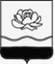 РОССИЙСКАЯ ФЕДЕРАЦИЯКемеровская областьгород МыскиАдминистрация Мысковского городского округаПОСТАНОВЛЕНИЕот 30 декабря 2013г. № 2643-пОб утверждении Положения и состава комиссии по проведению мониторинга цен на социально значимые продукты питания на территории Мысковского городского округаВ целях осуществления контроля за ценовой ситуацией на социально значимые продукты питания в торговых предприятиях и организациях Мысковского городского округа и проведения мониторинга состояния розничных цен, руководствуясь п.15 ст. 16 Федерального закона от 06.10.2003 г. № 131-ФЗ «Об общих принципах организации местного самоуправления в Российской Федерации», Законом Кемеровской области от 27.01.2010 г. № 12-ОЗ «О государственном регулировании торговой деятельности», ст. 44 Устава Мысковского городского округа:1. Создать комиссию по проведению мониторинга ценовой ситуации на продовольственном рынке Мысковского городского округа;2. Утвердить Положение о комиссии по проведению мониторинга ценовой ситуации на продовольственном рынке Мысковского городского округа (приложение № 1);3. Утвердить состав комиссии по проведению мониторинга ценовой ситуации на продовольственном рынке Мысковского городского округа (приложение № 2);4. Консультанту-советнику организационного отдела администрации Мысковского городского округа (И.В. Носов) разместить данное постановление на сайте администрации Мысковского городского округа;5. Контроль за выполнением данного постановления возложить на заместителя главы Мысковского городского округа по экономике и промышленности Т.В. Кондакову.Глава Мысковского городского округа	Д.Л. ИвановПриложение № 1к постановлению администрацииМысковского городского округаот 30.12.2013 № 2643-пПОЛОЖЕНИЕО КОМИССИИ ПО ПРОВЕДЕНИЮ МОНИТОРИНГАЦЕН НА СОЦИАЛЬНО ЗНАЧИМЫЕ ПРОДУКТЫ ПИТАНИЯ НА ТЕРРИТОРИИ МЫСКОВСКОГО ГОРОДСКОГО ОКРУГА1. Общие положения1. Комиссия по проведению мониторинга ценовой ситуации на  социально значимые продукты питания на территории Мысковского городского округа (далее - Комиссия) создана для проведения мониторинга цен на социально значимые продукты питания в торговых предприятиях и организациях города.2. Комиссия руководствуется в своей деятельности Конституцией Российской Федерации, федеральными законами, актами Президента Российской Федерации и Правительства Российской Федерации, законами и иными нормативными правовыми актами Кемеровской области, а также настоящим Положением.3. Основными задачами комиссии являются:3.1. Обеспечение экономически обоснованной ценовой политики на продовольственном рынке города.3.2. Осуществление взаимодействия органов местного самоуправления и хозяйствующих субъектов в реализации государственной политики в области торговой деятельности.2. Функции и права комиссии2.1. Комиссия осуществляет следующие функции:2.1.1. организует и проводит проверки (в том числе выездные) изменения уровня и темпа роста цен на отдельные виды продовольственных товаров первой необходимости, утвержденных постановлением Правительства Российской Федерации от 15.07.2010 N 530 "Об утверждении правил установления предельно допустимых розничных цен на отдельные виды социально значимых продовольственных товаров первой необходимости, перечня отдельных видов социально значимых продовольственных товаров первой необходимости, в отношении которых могут устанавливаться предельно допустимые розничные цены, и перечня отдельных видов социально значимых продовольственных товаров, за приобретение определенного количества которых хозяйствующему субъекту, осуществляющему торговую деятельность, не допускается выплата вознаграждения" по итогам которых оформляется акт проверки согласно приложению.2.1.2. проводит информационно-разъяснительную работу с хозяйствующими субъектами по вопросам реализации положений действующего законодательства в сфере регулирования торговой деятельности, организации и проведения мониторинга ценовой ситуации и применения предусмотренных законодательством Российской Федерации мер государственного регулирования, в пределах своей компетенции.2.2. Комиссия для осуществления возложенных на нее задач имеет право:2.2.1. запрашивать у хозяйствующих субъектов информацию по вопросам ценообразования на отдельные виды продовольственных товаров первой необходимости;2.2.2. привлекать для участия в работе комиссии должностных лиц и специалистов органов местного самоуправления и хозяйствующих субъектов, представителей общественных организаций и Совета народных депутатов.3. Организация работы комиссии3.1. Заседания комиссии проводятся по мере необходимости, но не реже одного раза в квартал.3.2. Деятельностью комиссии руководит председатель комиссии, а в его отсутствие - заместитель председателя комиссии.3.3. Решения комиссии оформляются протоколом, который подписывается председателем комиссии либо председательствующим на заседании комиссии его заместителем, а также секретарем. Оформленное протоколом решение комиссии является обязательным для исполнения.Заместитель главы Мысковскогогородского округа поэкономике и промышленности						Т.В. КондаковаПриложение к Положению о комиссии по проведению мониторинга цен на социально значимыепродукты питания на территории Мысковского городского округаМысковский городской                                                                 «___»______________201__г.        округ                                                                                     _________________________                                                                                                                                                             (время составления акта)  АКТ ПРОВЕРКИ№_____«___»______________201__г. по адресу:__________________________________________________________________________________________________________________________(место проведения проверки)________________________________________________________________________________На основании: Постановления от «___»______________201__года №_______Администрации Мысковского городского округабыла проведена проверка в отношении:____________________________________________________________________________________________________(наименование юр.лица, ФИО индивидуального предпринимателя)Продолжительность проверки:____________________________________________Акт составлен: Комиссией по проведению мониторинга ценовой ситуации на продовольственном рынке Мысковского городского округаС копией приказа о проведении проверки ознакомлен:____________________________________________________________________(ФИО, должность, подпись, дата, время)Лица, проводившие проверку:1.___________________________________________________________________(ФИО, должность)2.___________________________________________________________________(ФИО, должность)3.___________________________________________________________________(ФИО, должность)При проведении проверки присутствовали:____________________________________________________________________(ФИО, должность руководителя, иного должностного лица, присутствовавшего при проведении мероприятий по проверке)____________________________________________________________________В ходе проверки выявлено:____________________________________________________________________________________________________________________________________________________________________________________________________________________________________________________________________________________________________________________________________________________________________________________________________________________________________________________________________________________________________________________________________________________________________________________________________________________________________________________________________________________________________________________________________________________________________________________________________________________________________________________________________________________________________________________Запись в Журнал учета проверок юридического лица, индивидуального предпринимателя, проводимых органами государственного контроля (надзора), внесена:_____________________                         ___________________________________          (подпись проверяющего)                                                    (подпись уполномоченного представителя юридического лица,                                                                                                      индивидуального предпринимателя, его уполномоченного                                                                                                       представителя)       Журнал учета проверок юридического лица, индивидуального предпринимателя, проводимых органами государственного контроля (надзора), отсутствует: _____________________                         ___________________________________          (подпись проверяющего)                                                    (подпись уполномоченного представителя юридического лица,                                                                                                      индивидуального предпринимателя, его уполномоченного                                                                                                       представителя)       Подписи лиц, проводивших проверку:                                                                 _____________________________                                                                 _____________________________                                                                 _____________________________                                                                 _____________________________С актом проверки ознакомлен (а), копию акта получил (а):____________________________________________________________________(ФИО, должность руководителя или уполномоченного представителя, индивидуального предпринимателя, его иного уполномоченного представителя)____________________________                                                                      _______________________________                (дата)                                                                                                                        (подпись)Пометка об отказе ознакомления с актом проверки:________________________________________________________________________________________________(подпись уполномоченного должностного лица(лиц), проводившего проверку)Приложение № 2к постановлению администрацииМысковского городского округаот 30.12.2013 № 2643-пСОСТАВкомиссии по проведению мониторинга ценовой ситуации на продовольственном рынке Мысковского городского округа:Заместитель главы Мысковскогогородского округа поэкономике и промышленности						Т.В. КондаковаКондакова Татьяна ВикторовнаЗаместитель главы Мысковского городского округа по экономике и промышленности, председатель комиссииКириллова Лариса НикитичнаНачальник отдела потребительского рынка администрации Мысковского городского округа, заместитель председателя комиссииЧлены комиссииЧлены комиссииБекетова Татьяна Владимировнаглавный специалист отдела потребительского рынка администрации Мысковского городского округа, секретарь комиссииКокурина Светлана Алексеевнапредседатель Совета предпринимателей при администрации Мысковского городского округаВетрова Галина Александровназаместитель председателя Совета народных депутатов Мысковского городского округа (по согласованию)